 Cymorth Busnes Gofal Plant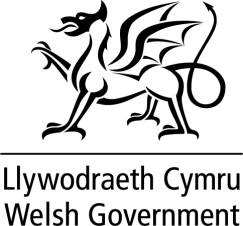 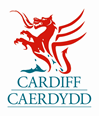 Ffurflen Gais ar gyfer Grant (2021-22)Manylion y Sefydliad sy’n YmgeisioRhowch drosolwg bras o’ch sefydliad (gan gynnwys unrhyw ysgolion yr ydych yn eu gwasanaethu)Dylech gynnwys manylion yr holl ysgolion rydych yn cynnig gwasanaeth cofleidiol iddyntEsboniwch pam rydych yn ymgeisio am gyllid a datgan yn glir eich angen ariannol am gymorth:Sawl lle gofal plant a gaiff ei greu neu ei gynnal? Rhowch fanylion fel sy’n berthnasolYstod Oedran y plant sydd ar eich cofrestr ar hyn o brydBeth yw’r ffioedd a godir am eich sesiwn? CwblhewchSwm y cyllid y gofynnir amdano, cwblhewch y daflen gostio atodedig ar gyfer pob eitem sydd i'w hariannu, a nodwch gyfraniad y lleoliad tuag at y pryniant hefyd.Pryd byddwch yn dechrau mynd i gostau? Profwch dystiolaeth o anghenraid am yr offer/adnoddau y gofynnir amdanynt ar gyfer eich darpariaeth gofal plantPa wahaniaeth penodol y bydd y cyllid yn ei wneud i’ch sefydliad?Pe na roddid y grant, beth fyddai'r goblygiadau ar gyfer eich darpariaeth?Gallai enghreifftiau gynnwys:  Methu prynu cyfarpar newydd sy’n angenrheidiol i wella’r ddarpariaeth a methu ymateb yn ddigonol i beidio â chydymffurfio ag AGC. Pa systemau sydd gennych ar waith i sicrhau cynaliadwyedd tymor hir, heb gyllid yn y dyfodol? Neu, pa systemau rheoli ariannol sydd gennych ar waith i sicrhau eich cynaliadwyedd yn y dyfodol?Datganiad a Llofnod yr YmgeisyddOs cymeradwyir yr arian, talwch y grant i'r cyfrif banc isod:Trwy lofnodi’r datganiad hwn, rwy’n cadarnhau cywirdeb y cais hwn; fy mod wedi darllen, wedi deall ac wedi derbyn y Canllawiau a’r Telerau ac Amodau; na chaiff yr arian hwn ei ddefnyddio ond at y dibenion a amlinellir yn y cais hwn ac y bydd rhaid ad-dalu'r arian os nas ddefnyddir felly. Llofnodwch a dychwelwch eich cais wedi'i gwblhau drwy e-bost at:claire.jones4@cardiff.gov.uk/CymorthBusnesGofalPlant@caerdydd.gov.uk:
“This form is available in English / Mae’r ffurflen hon ar gael yn Saesneg.”SefydliadWard EtholiadolCyfeiriadCod PostE-bostFfônGwefanStatws CyfreithiolYsgol(ion)AM/PM/Y ddauCyfanswm nifer y sesiynau a gynigir bob wythnosSesiynau llawn-amserSesiynau rhan-amserYstod OedranNiferoedd0 – 2 flwydd oed2 – 4 blwydd oed4 – 7 mlwydd oed7 – 11 mlwydd oedArall SesiynauFfioedd £Sesiwn ran-amserSesiwn lawn amserGostyngiad i Frodyr a ChwioryddArall Cadarnhewch y canlynol:Cadarnhewch y canlynol:Mae’r sefydliad wedi cofrestru gyda Dewis Cymru a bydd gwybodaeth yn cael ei diweddaru bob chwe mis yn ôl y gofynMae pob awdurdod priodol wedi cael ei hysbysu o unrhyw newidiadau perthnasol i'n gwasanaethauRwyf wedi amgáu copïau dilys o’r dogfennau isod:Rwyf wedi amgáu copïau dilys o’r dogfennau isod:Dogfen Llywodraethu Cyfreithiol (Cyfansoddiad, Tystysgrif Corffori, ayyb)Tystysgrif Gofrestru AGC (neu dystiolaeth o gychwyn y broses gofrestru)Datganiad o Ddiben cyfredolCyfrifon Blynyddol Diweddaraf o fewn y 12 mis diwethaf (nid yw’n berthnasol i sefydliadau newydd na chyhoeddus) Cynllun Busnes (gan gynnwys y Gyllideb Weithredu)Llenwch a chyflwynwch y Rhagolwg Llif Arian Parod sydd ynghlwmCyfriflen banc diweddar (neu lythyr wedi’i lofnodi gan y banc ar gyfer sefydliadau newydd).   Tystiolaeth ychwanegol i gefnogi’r cais (e.e. argymhellion adroddiad archwilio, materion cydymffurfio ac ati)Aelod o sefydliad partner CwlwmRhowch ddyddiad yr Adroddiad Diweddaraf (AGC) Rwyf wedi cadw:Rwyf wedi cadw:Copi o’r cais hwn ar gyfer fy nghofnodionEnw Cyfrif:  Cod Didoli:   Rhif Cyfrif:Prif Gyswllt: Swydd:Llofnod:Dyddiad: